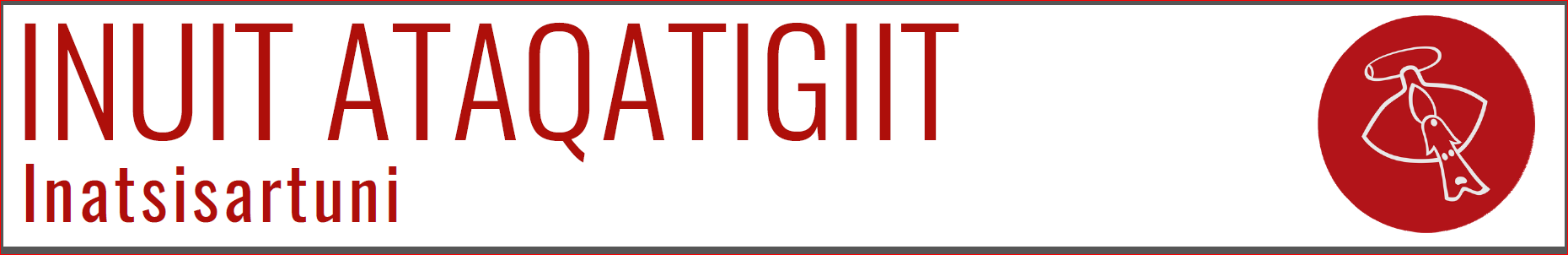 15. april 2019I medfør af § 37 stk. 1 i Forretningsordenen for Inatsisartut, fremsætter jeg følgende spørgsmål til Naalakkersuisut:Spørgsmål til Naalakkersuisut:Naalakkersuisut skrev i deres svar på §37_134/2019, vedr. spm. 3, at: “Naalakkersuisut har igangsat tiltag for at hellefiskefiskeriet i omtalte område skal foregå på et forsvarligt niveau. Der tages højde for fiskeriet i Nuuk fjorden ved at der oprettes nyt forvaltningsområde. Tingene skal sikre, at fiskeriet foregår på et bæredygtigt grundlag fremover.”

- Hvornår agter Naalakkersuisut at oprette nyt forvaltningsområde for Nuuk fjorden? Hvilken konsekvens har det for MSC mærkningen af hellefisk, at der fiskes hellefisk ved Nuuk fjorden uden at der er oprettet nyt forvaltningsområde? Hvilken konsekvens har det for MSC mærkningen af hellefisk, at der fiskes hellefisk ved Nuuk fjorden uden kvotesystem? Vurderer Naalakkersuisut, at hellefiskefiskeriet ved Nuuk fjorden sker på grundlag af bæredygtighedsprincippet? (Medlem af Inatsisartut Sofia Geisler, Inuit Ataqatigiit)Begrundelse:Ovenstående spørgsmål er opfølgningsspørgsmål på §37_134/2019. Jeg ønsker at mine spørgsmål bliver besvaret inden for 10 arbejdsdage 